ZAPISNIK 2. SEJE IO SMD,ki je bila v petek, 17.1.2020, ob 10.00 v Narodnem muzeju Slovenije – Metelkova, LjubljanaPrisotni člani IO: Dr. Flavio Bonin (predsednik), dr. Marija Počivavšek, Petra Stipančić, Irena MarušičOpravičeno odsotne članice IO: ddr. Verena Vidrih Perko (podpredsednica), Irena Lačen Benedičič, Aleksandra NestorovičPrisotne članice Nadzornega odbora: Tina Novak Pucer, Tanja VerbotenOpravičeno odsotna članica Nadzornega odbora: Andreja Brancelj BednaršekPrisoten član Častnega razsodišča: mag. Jože ŠtuklOpravičeno odsotna člana Častnega razsodišča: Vinko Mihelak, dr. Bojan KnificDnevni red:Potrditev zapisnika 1. seje IOKonstituiranje delovnih teles (Nadzorni odbor, Častno razsodišče)Program 20203. Kongres muzealcevRazno.Ad 1Zapisnik 1. seje potrjen. Sklep 1: Zapisnik 1. seje se sprejme in objavi na spletni strani društva.Ad 2Zaradi opravičene odsotnosti članov Nadzornega odbora in Častnega razsodišča bo dogovor o predsedujočih v omenjenih organih potekal po dopisnih sejah. Odločitev sporočijo predsedniku SMD.Sklep 2: na dopisni seji določitev predsednikov organov Nadzornega odbora in Častnega razsodišča.Ad 3Letošnji prvi muzeoforum je v ponedeljek, 20.1.2020. Vabilo in opomnik sta poslana. Prav tako je objavljen razpis za Valvasorjevo nagrado in priznanja. Predloge je potrebno poslati do četrtka, 12. marca 2020.Regijska izobraževanja so posvečena programu RE ORG pod vodstvom Jane Šubic Prislan predvidoma konec marca in aprila.V aprilu je predvidena strokovna ekskurzija v Beograd. Program bo pripravila Aleksandra Nestorovič.Hrvaško muzejsko društvo pripravlja memorial Ivo Maroević in vabi k mednarodnem sodelovanju.V marcu bo občni zbor SMD.Zbornik XIX. zborovanja SMD v Tržiču je natisnjen in na voljo. Zbornik kongresa muzealcev (Brežice) bo predvidoma natisnjen do marca 2020.V pripravi je predavanje o avtorskih pravicah  in varovanju osebnih podatkov-6. marec 2020-pripravlja dr. Maja Bogataj Jančič.Ad 4V septembru bo 3.kongres muzealcev v Mariboru. Glavni organizator v letu 2020 je ICOM Slovenija.Ad 5Dr. Smrekar se je sestal z odvetnikom glede prodaje Doma muzealcev. Predsedniku je poročal naslednje: Ker je društvo objekt in zemljišče dobilo in ne kupilo, gre ob prodaji del sredstev v zemljiški sklad. Ni povsem jasno kolikšen delež zemljišča lahko prodamo z objektom in obdržimo pridobljena sredstva. Seja IO je bila zaključena ob 11.15. Ljubljana, 17.1.2020					Zapisala:             Petra StipančićSLOVENSKO MUZEJSKO DRUŠTVO Prešernova cesta 201000 Ljubljana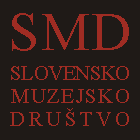 